Name of Journal: World Journal of Clinical CasesManuscript NO: 56641Manuscript Type: CASE REPORTAdult metaplastic hutch diverticulum with robotic-assisted diverticulectomy and reconstruction: A case reportYang CH et al. Hutch diverticulum with robotic-assisted surgeryChe H Yang, Yi S Lin, Yen C Ou, Wei C Weng, Li H Huang, Chin H Lu, Chao Y Hsu, Min C TungChe H Yang, Yi S Lin, Yen C Ou, Wei C Weng, Li H Huang, Chin H Lu, Chao Y Hsu, Min C Tung, Department of Surgery, Division of Urology, Tungs’ Taichung MetroHarbor Hospital, Taichung City 435403, TaiwanAuthor contributions: Yang CH was the primary care of this case and responsible for the original draft; Lin YS and Ou YC were the patient's urologist, reviewing the literature and providing comments to the original draft; Ou YC was the main operator to this surgery, and Weng WC and Huang LH were the assistants to the him; Lu CH was responsible for follow-ups after discharge; Hsu CY and Tung MC were responsible for the important intellectual contents and supervisor; Informed consent was proceeded by Ou YC.Corresponding author: Yi S Lin, MD, Attending Doctor, Surgeon, Surgical Oncologist, Department of Surgery, Division of Urology, Tungs’ Taichung MetroHarbor Hospital, No. 699, Sec. 8, Taiwan Blvd, Wuqi District, Taichung City 435403, Taiwan. tung12197@gmail.comReceived: May 8, 2020Revised: August 16, 2020Accepted: September 10, 2020Published online: AbstractBACKGROUNDHutch diverticulum arises from the compromised muscular development at the ureteral orifice. It is a congenital disease and extremely rare in adult, only accounting for about 3% occurrence worldwide. It can be either symptomatic or asymptomatic, and relies on image tools for diagnosis and preoperative planning. Indications for surgery are dependent on the complications from the diverticulum. Metaplasia is about 10% among those with hutch diverticulum, and it still has chances turning into malignancy, especially urothelial cell carcinoma.CASE SUMMARYA 27-year-old man was presented with frequently recurrent urinary tract infection for one year, and had suffered from intermittent right flank pain for 3 mo. No past medical histories were recorded before. No obvious abnormalities on laboratory data and urine examination were found. Under ultrasound, right hydronephrosis was seen and an anatomical abnormality was observed on intravenous pyelography. Further computed tomography urogram showed one diverticulum seated at superolateral side of right ureteral orifice. Cystoscopy was done and biopsy results showed focal metaplasia. After discussing with him, robotic-assisted diverticulectomy with reconstruction was performed. Right hydronephrosis was greatly improved after surgery. He has completed his 1.5-year follow-ups, and no malignancies were seen from urine cytology and image of intravenous pyelography.CONCLUSIONRobotic-assisted diverticulectomy and reconstruction to hutch diverticulum is a safe and efficient operation, providing several advantages over open and laparoscopic ones.Key words: Diverticulum complications; Urinary bladder abnormalities; Diverticulum surgery; Robotic surgical procedures methods; Treatment outcome; Case reportYang CH, Lin YS, Ou YC, Weng WC, Huang LH, Lu CH, Hsu CY, Tung MC. Adult metaplastic hutch diverticulum with robotic-assisted diverticulectomy and reconstruction: A case report. World J Clin Cases 2020; In pressCore tip: Hutch diverticulum is an uncommon congenital anatomical defects in childhood, involving bladder and ureteral opening. Mostly cases are diagnosed in their first decades and predominately at solitary side. The symptoms prompting one to seek help at clinics include recurrent urinary tract infection, colic flank pain, and hematuria. If hutch diverticulum comes into existence, it will enlarge with every-time voiding. Indications for operation are dependent on complications from it or suspicious of malignant changes. Size of diverticulum and its anatomical complexities mainly determine the intricacies of the surgery. In our experiences, robotic-assisted surgery provides several advantages over open and laparoscopic ones.INTRODUCTIONHutch diverticulum arises from the site where the ureteral ostium joins the bladder. The pathological mechanism is thought to be that the muscular development around the ureteral orifice, where Waldeyer’s sheath grows and goes into the bladder, is compromised or fails. Hutch diverticulum is an extremely rare congenital disease that occurs in children and, especially, adults. It is usually diagnosed during the first 10 years in childhood, predominantly in male and at the solitary site, as a characteristic of congenital disease. Any congenital diseases causing defective muscular or connective tissue development, such as occipital horn syndrome, prune belly syndrome, and ehlers-danlos syndrome, increases the risk of acquiring hutch diverticulum[1]. However, the eldest reported case was documented to be a 83-year-old patient[2], which suggests that this disease may also be diagnosed in the elderly[3]. Aside from male cases, it could be found in female patients as well[4]. If the diverticulum exists, it will enlarge with voiding every single time, and will further cause related symptoms and signs. Although it might be asymptomatic and accidentally found, the most common symptoms of hutch diverticulum are recurrent urinary tract infection (UTI), hydronephrosis, colic flank pain, hematuria, and other abnormal urodynamic occasions, like lower urinary tract symptoms and obstructive uropathy. Generally, hutch diverticulum possess less than 3% occurrence worldwide, and there are only seven published adult cases available on PubMed in the past 10 years. Complications brought by hutch diverticulum, like symptomatic stone formation, diverticulum rupture, bothersome recurrent UTI, or other deteriorating conditions, are indicative of operation[5,6]. Acute episodes sometimes occur in patients with special underlying conditions, such as history of substances abuse[7]. Malignant changes are rarely reported, only accounting for less than 5% of patients and without specific documented predisposing factors. Metaplasia is seldom observed, and the occasion involving the surrounding organs is especially extremely rare[8].CASE PRESENTATIONChief complaintsA 27-year-old man complained of frequently recurrent urinary tract infection for one year.History of present illnessHe had visited local medical doctors a lot for the past one year, receiving oral antibiotics for his recurrent urinary tract infection. The frequency he described was around once a month. Fever was occasionally accompanied with it. It would have response to antibiotics therapies at first with quick resolution of symptoms, but the disease-free interval became shorter and shorter for the recent 3 mo, with exaggerating flank colicky pain.History of past illnessNone.Physical examinationHis temperature was 35.1 °C, and heart rate was 74 bpm. Respiratory rate was 16 breaths per minute, and blood pressure was 147/64 mmHg. Oxygen saturation in room air was 98%. Knocking pain at right costovertebral angle was obvious when performing physical examination.Laboratory examinationsComplete blood cell (white blood cell: 7400/UL; red blood cell: 5270000/UL; hemoglobulin: 16.0 g/DL) and renal functions tests (creatinine: 0.81 mg/DL; blood urea nitrogen: 14 mg/DL) were all within normal range. No evidence of urinary tract infection and hematuria (white blood cell: 0/HPF; leukocyte esterase: Negative; nitrites: Negative; red blood cell: 0/HPF) from urine examination, and no abnormalities were observed from urine cytology.Imaging examinationsUnder renal ultrasound, a right hydronephrosis was seen. Thereafter, an intravenous pyelography (IVP) (Figure 1) was administered, and a well-defined contrast-filling object was seen. Bladder rupture, ureteral tear, or anatomical abnormalities all could be included in differential diagnosis. Contrast retention in this object was evident on the 30-min IVP. The computed tomography urogram revealed a diverticulum near the right ureteral orifice, seated superolateral to the right ureterovesical junction. An ostium of diverticulum could be seen entering into the bladder (Figure 2), and hutch diverticulum was thereby diagnosed.FINAL DIAGNOSISThe final diagnosis of this case is adult type hutch diverticulum with focal squamous metaplasia.TREATMENTOne month later, a robotic-assisted diverticulectomy with reconstruction was then performed under the indication of metaplasia change from biopsy and symptomatically recurrent UTI. Prior to surgery, we instilled 300 mL normal saline via cystoscopy into the diverticulum to bulge it out. Thereafter, he was positioned in a trendelenburg position about 30 degrees (Figure 3). The camera was placed right above the umbilicus, and two 8 mm robotic ports were placed at both sides of the camera port, with 8 cm from each on a radius of 17 cm to the pubic bone. A 12 mm assistant port was settled along the right axillary line, 2 cm above the anterior superior iliac crest (Figure 4). The operation was began with transperitoneal route. After identifying the right seminal vesicle, the diverticulum was seen by tracing lateral to it. After detecting the diverticulum and right ureter, they were both carefully dissected. Transection of the diverticulum neck was done, and the cutting defect on the right ureter was carefully sealed (Figure 5) by running suture in end. The operation lasted for 140 min, and the total blood loss was measured 20 mL.OUTCOME AND FOLLOW-UPHe left hospitol after urethral catheter was removed successfully, and total hospital stays were 5 d. Following discharge, we arranged ultrasound of the bladder and kidneys for surveillances. Besides, IVP was done for follow-ups at the same time. Relief of the right hydronephrosis could be seen on the image two weeks after the operation and bladder was intact without extravasation (Figure 6). Surgical pathology exhibited focal squamous metaplasia.The right ureteral stent was removed one month after that. Neither lower urinary tract symptoms nor UTI were reported, and post-void residual urine volume was 43 mL one month after surgery. To date, he has finished monthly follow-ups for 1.5 years. Urine cytology at the 6th, 12th and 18th month, and intravenous pyelography at 12th month were all negative for malignancies. DISCUSSIONIt majorly relies on the image tools like ultrasound, IVP, computed tomography urogram, or magnetic resonance urogram for diagnosis of Hutch diverticulum. Among them, computed tomography urogram and magnetic resonance urogram are tools of choice not only in precise identification, also in preoperative, if necessary, planning for anatomical relations with the surroundings. However, from time to time, the image of it can mimic the bladder rupture and, herein, delicate judgement is needed.Based on literature review, both surgical and nonsurgical are feasible to be the initial therapeutic modalities for hutch diverticulum. Indications for operation are dependent on any complications or suspicious malignant changes. Robotic-assisted surgery to the bladder diverticulum has been proven safe and efficient long ago[9-11]. Myer et al[9] reported five cases of robotic-assisted laparoscopic diverticulectomy, and one of them was diverticulectomy to hutch diverticulum with ureteral reimplantation. They concluded that this method was safe and effective compared to open endoscopic and laparoscopic procedures. Robotic-assisted approach features the minimal blood loss intraoperatively, low complication rates, short hospital stays, and non-significant postvoid urine residuals during surveillances[10,11]. Based on our experiences from this case, during surgery, robotic-assisted operation is a feasible method not only in diverticulectomy but also in reconstruction. Advantages of robotic-assisted surgery include quick targeting of the diverticulum neck, allowing sophisticated dissection among the diverticulum, ureter, and the adjacent anatomies, and quality sealing of the ureter and bladder defects. These advantages allow robotic-assisted rival the open and laparoscopic ways especially when diverticulum is hard to be approached or operated, such as large size, deep operative plane, narrow pelvic brim, or complicated anatomies. Sometimes hutch diverticulum could be diagnosed bilaterally[12] in children. Robotic-assisted approach might also provide more pros than others during reimplantation and reconstruction[12,13] of the ureters, but, from time to time, it might require more complex techniques in pediatrics surgery. There are several methods of locating the diverticulum. In this case, we used saline instillation to bulge the diverticulum. On the other hand, simultaneous illumination by cystoscopy was adopted for this purpose[14], serving as a novel method in identifying the diverticulum. Ashton et al[10] proposed the method that putting a urethral catheter into the diverticulum first, then inflating the balloon at the neck of it. To date, this article is the first one providing a step-by-step robotic-assisted experience, concluding techniques from other literatures. We hope this report will provide other surgeons with feasible operations to cope with similar situations, especially those of large size diverticulum or complex anatomical features. Perhaps, some innovative methods will be further developed.As for surveillance strategies after operation, if performed, should focus on the resolution of these symptoms and signs, intact reconstructed anatomies, no operative complications and recovery of urodynamic function. Metaplasia, like this case we presented, is rarely reported, only accounting for about 10%[4] maximally. Involving the surrounding organs may sometimes be suspicious, although it is extremely uncommon[8]. Nevertheless, like other diverticulum, chances are still there being malignant changes, such as urothelial cell carcinoma under the most occasions. Herein, tailored strategies like urine cytology and repeating image examination are suggested periodically. CONCLUSIONHutch diverticulum is a rare congenital disease, not only in children but also in adults. Indications for surgery are dependent on any of the related complications or possible malignant changes. Among all operative methods, robotic-assisted is a safe and efficient method for a well-trained urologist, providing several advantages over open and laparoscopic ones. It is still possible to be seen with malignant changes. Herein, periodic surveillances are necessary and imperative.ACKNOWLEDGEMENTSWe thank the technical helps from the technicians of functional urological team of Tungs’ Taichung MetroHarbor Hospital.REFERENCES1 Legros L, Revencu N, Nassogne MC, Wese FX, Feyaerts A. [Multiple bladder diverticula caused by occipital horn syndrome]. Arch Pediatr 2015; 22: 1147-1150 [PMID: 26386812 DOI: 10.1016/j.arcped.2015.07.017]2 De Oliveira PS, De Oliveira TR, Martinho D, Lopes T. Hutch bladder diverticulum - unusual cause of adult obstructive uropathy. Arch Ital Urol Androl 2017; 89: 162-163 [PMID: 28679195 DOI: 10.4081/aiua.2017.2.162]3 Fanning DM, Morrin M, Power R. An unusual presentation of bilateral Hutch diverticula. BMJ Case Rep 2014; 2014: [PMID: 24859560 DOI: 10.1136/bcr-2014-204398]4 Pace AM, Powell C. Congenital vesical diverticulum in a 38-year-old female. Int Urol Nephrol 2005; 37: 473-475 [PMID: 16307322 DOI: 10.1007/s11255-004-8074-x]5 Telli O, Guclu AG, Haciyev P, Burgu B, Gogus C. A rare entity in adults: Bilateral Hutch diverticulum with calculi. Can Urol Assoc J 2015; 9: E343-E344 [PMID: 26029313 DOI: 10.5489/cuaj.2327.]6 Palmero Martí JL, Ramirez Backhaus M, Alvarez Barrera A, Amoros Torres A, Benedicto Redon A. Hutch bladder diverticula: a very uncommon entity in adults. Arch Esp Urol 2012; 65: 636-639 [PMID: 22832648]7 Kumar S, Gupta D, S Rau S. Polysubstance abuse related subacute urinary retention and Hutch diverticulum of urinary bladder. Clin Pract 2011; 1: e8 [PMID: 24765281 DOI: 10.4081/cp.2011.e8]8 Chezar K, Gotto G, Medlicott S, Trpkov K. Urothelial metaplasia of the seminal vesicle and ejaculatory duct associated with crossed-fused renal ectopia and Hutch diverticulum of the bladder. Can J Urol 2018; 25: 9360-9362 [PMID: 29900826]9 Myer EG, Wagner JR. Robotic assisted laparoscopic bladder diverticulectomy. J Urol 2007; 178: 2406-10; discussion 2410 [PMID: 17937944 DOI: 10.1016/j.juro.2007.08.012]10 Ashton A, Soares R, Kusuma VRM, Moschonas D, Perry M, Patil K. Robotic-assisted bladder diverticulectomy: point of technique to identify the diverticulum. J Robot Surg 2019; 13: 163-166 [PMID: 29453730 DOI: 10.1007/s11701-018-0788-3]11 Cacciamani G, De Luyk N, De Marco V, Sebben M, Bizzotto L, De Marchi D, Cerruto MA, Siracusano S, Benito Porcaro A, Artibani W. Robotic bladder diverticulectomy: step-by-step extravesical posterior approach - technique and outcomes. Scand J Urol 2018; 52: 285-290 [PMID: 30339480 DOI: 10.1080/21681805.2018.1492965]12 Aljasser A, Alqasem S, Almutham A, Abduldaem O, Alnemer M, Abo Rubeea S. Bilateral ureteric re-implant for an 18 mo old boy with a huge bilateral hutch diverticulum presented with recurrent urinary retention. Urol Case Rep 2020; 32: 101197 [PMID: 32322530 DOI: 10.1016/j.eucr.2020.101197]13 Sinha A, Pathak M, Vig A, Saxena R. Robotic surgery in paediatric patients: Our initial experience and roadmap for successful implementation of robotic surgery programme. J Minim Access Surg 2019 [PMID: 31670291 DOI: 10.4103/jmas.JMAS_174_19]14 Macejko AM, Viprakasit DP, Nadler RB. Cystoscope- and robot-assisted bladder diverticulectomy. J Endourol 2008; 22: 2389-91; discussion 2391-2 [PMID: 18937603 DOI: 10.1089/end.2008.0385]FootnotesInformed consent statement: Informed written consent was obtained from the patient for publication of this report and any accompanying images.Conflict-of-interest statement: The authors declare that they have no conflict of interest.CARE Checklist (2016) statement: The authors have read the CARE Checklist (2016), and the manuscript was prepared and revised according to the CARE Checklist (2016).Open-Access: This article is an open-access article that was selected by an in-house editor and fully peer-reviewed by external reviewers. It is distributed in accordance with the Creative Commons Attribution NonCommercial (CC BY-NC 4.0) license, which permits others to distribute, remix, adapt, build upon this work non-commercially, and license their derivative works on different terms, provided the original work is properly cited and the use is non-commercial. See: http://creativecommons.org/Licenses/by-nc/4.0/Manuscript source: Unsolicited manuscriptPeer-review started: May 8, 2020First decision: July 25, 2020Article in press: Specialty type: Medicine, research and experimentalCountry/Territory of origin: TaiwanPeer-review report’s scientific quality classificationGrade A (Excellent): 0Grade B (Very good): 0Grade C (Good): C, CGrade D (Fair): DGrade E (Poor): 0P-Reviewer: Avtanski D, Desai DJ, Sun X S-Editor: Zhang L L-Editor: P-Editor: Figure Legends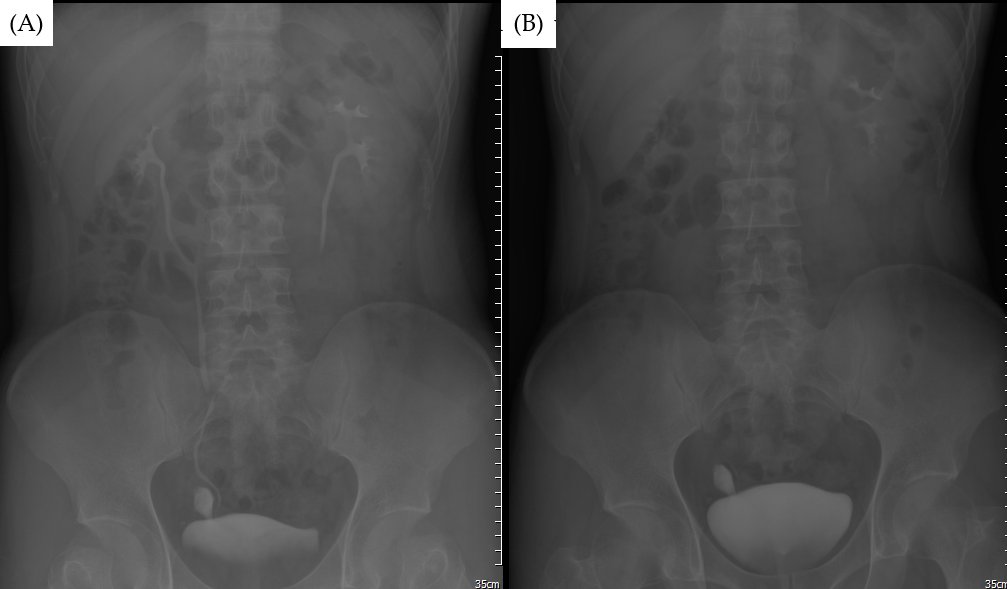 Figure 1 Intravenous pyelography was further investigated, and on 5-min film a well-defined contrast shape structure was observed; at 30-min film, the contrast was still trapped insides. Differential diagnosis could be bladder rupture, ureteral tear, or anatomical abnormality. A: 5-min film; and B: 30-min film.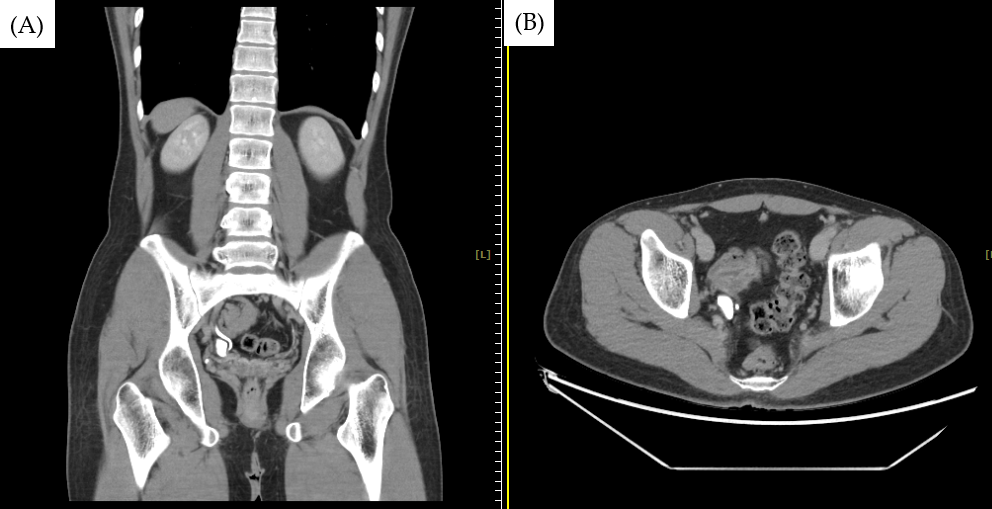 Figure 2 The coronal and axial of computed tomography urogram clearly demonstrated the anatomical relation of the Hutch diverticulum with the right ureter and how it goes into the urinary bladder. A: Coronal; and B: Axial.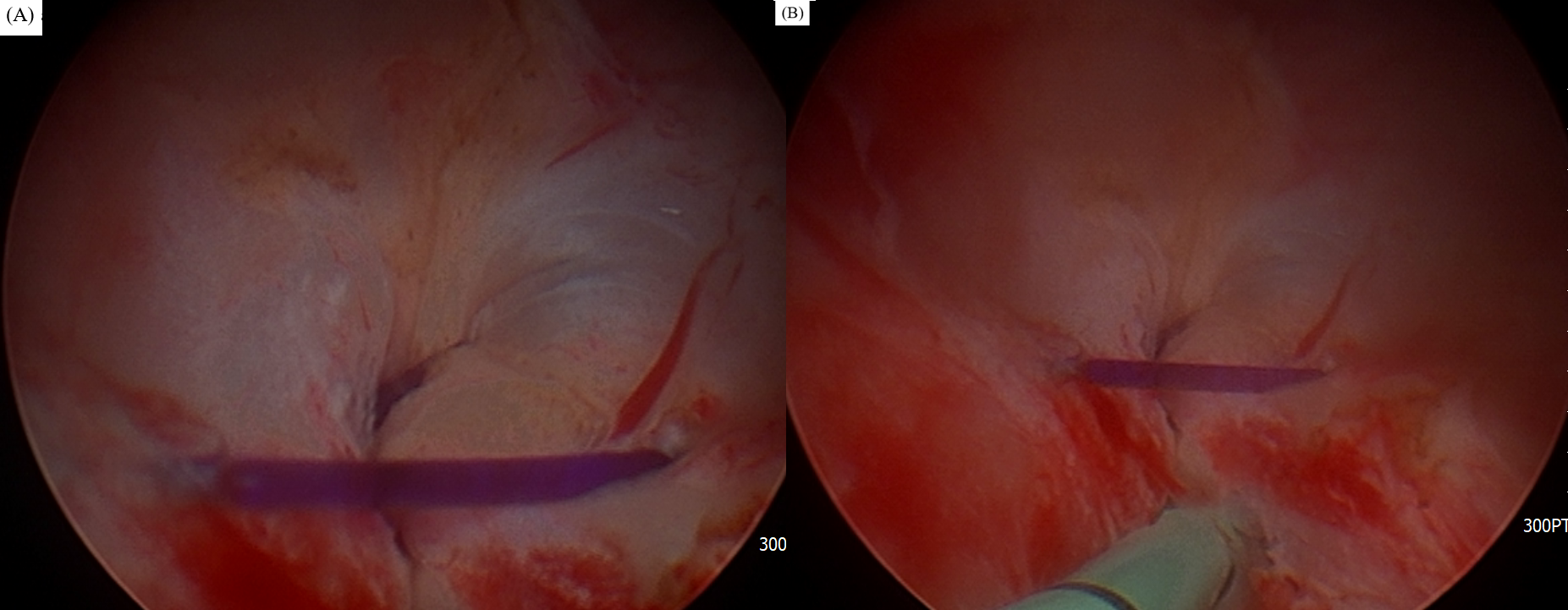 Figure 3 The right ureteral orifice under the cystoscopy. A: The opening the diverticulum was obviously visible on the superolateral side of the right ureteral orifice under the cystoscopy; and B: We left a ureteral catheter along the right ureter to relieve the hydronephrosis temporarily.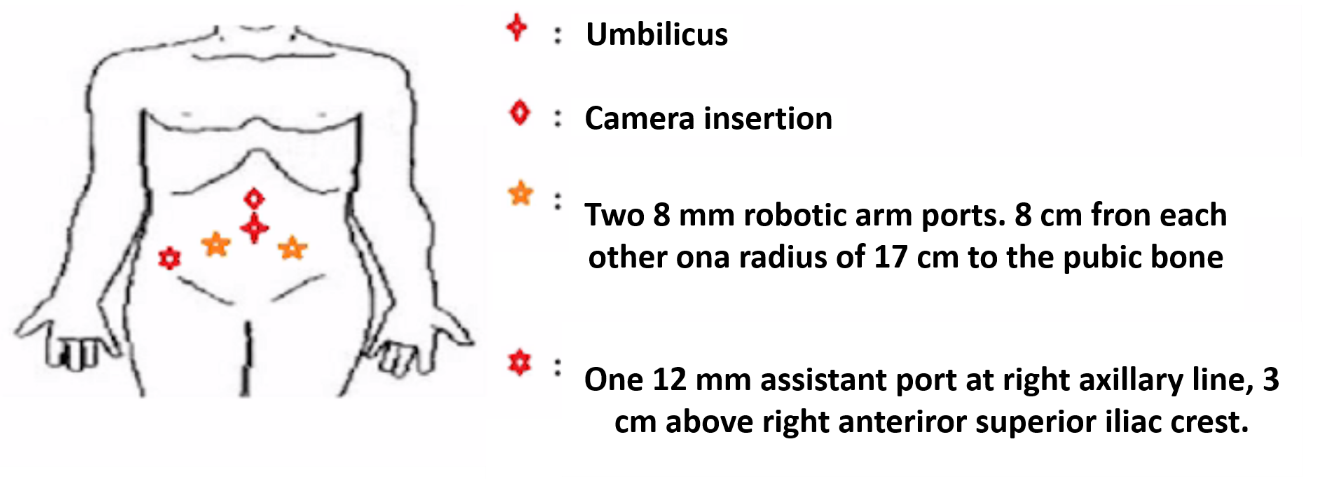 Figure 4 Ports insertion of robotic-assisted diverticulectomy and reconstruction.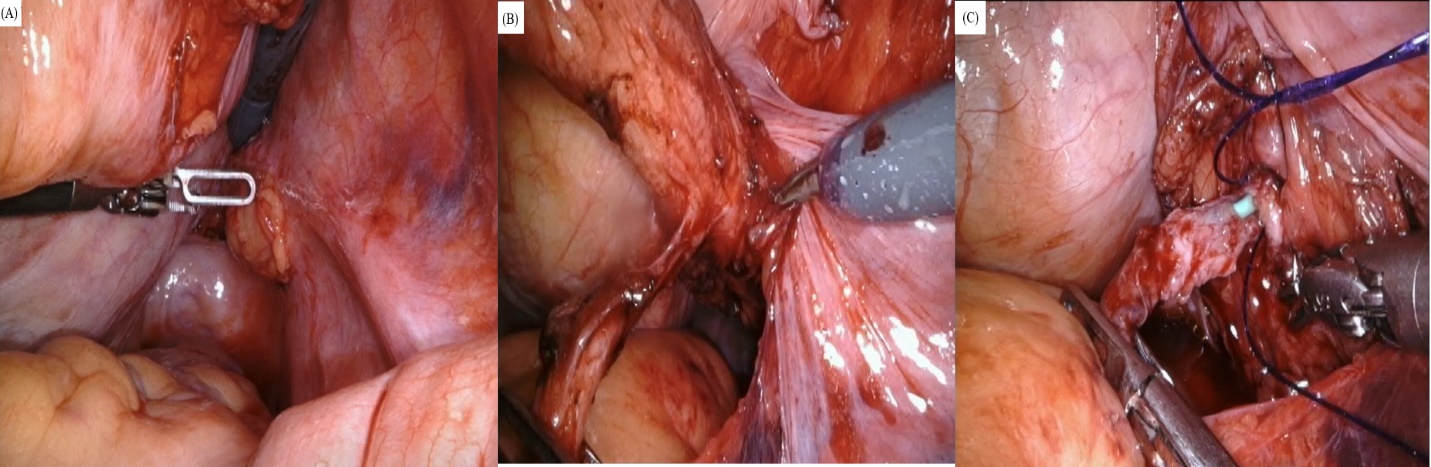 Figure 5 The 3-cm width hutch diverticulum was bulged out by saline solution instillation at first before the operation. A: After going into the cul-de-sac by transperitoneal approach, it could be located by dissecting lateral to the right seminal vesicle; B: We carefully dissected between the ureter and the diverticulum; and C: Cutting it off from the neck, reconstruction was performed by the running suture.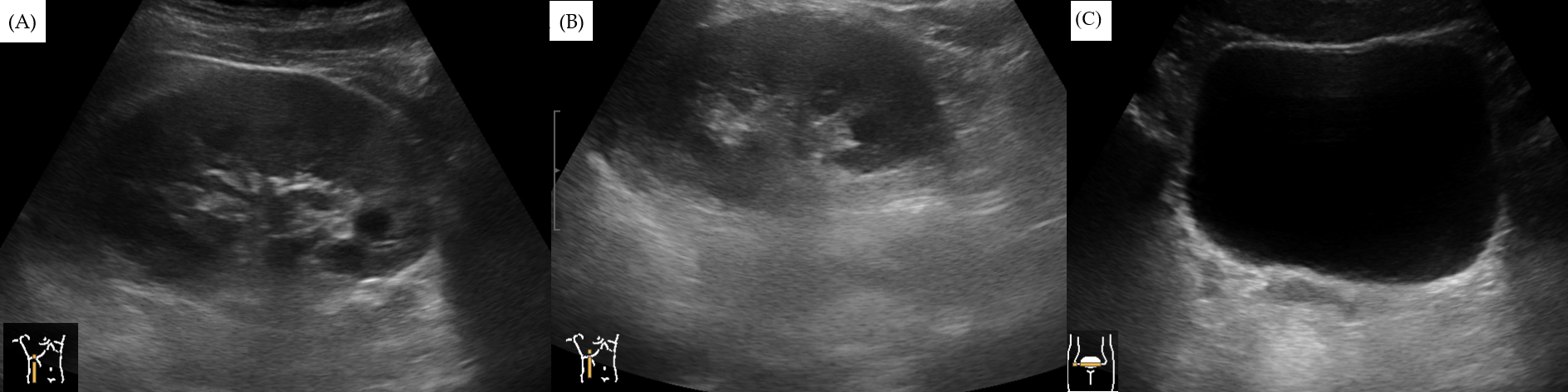 Figure 6 Postoperative follow-up at the second week after surgery was arranged. Under ultrasound, right hydronephrosis was relieved A: Preoperative hydronephrosis; B: Postoperative dissolution of hydronephrosis; and C: No extravasation was seen at the bladder and ureteral reconstruction.